ЧЕРКАСЬКА ОБЛАСНА РАДАГОЛОВАР О З П О Р Я Д Ж Е Н Н Я06.06.2019                                                                                       № 236-рПро проведення інвентаризації касиВідповідно до статті 56 Закону України «Про місцеве самоврядування
в Україні» та пункту 46 Положення про ведення касових операцій
у національній валюті в Україні, затвердженого постановою Правління Національного банку України від 27.12.2017 № 148:постійно діючій інвентаризаційній комісії виконавчого апарату обласної ради провести інвентаризацію наявних коштів, знаків поштової оплати
та чекової книжки в касі установи станом на 07.06.2019.Перший заступник голови	  					В. ТАРАСЕНКО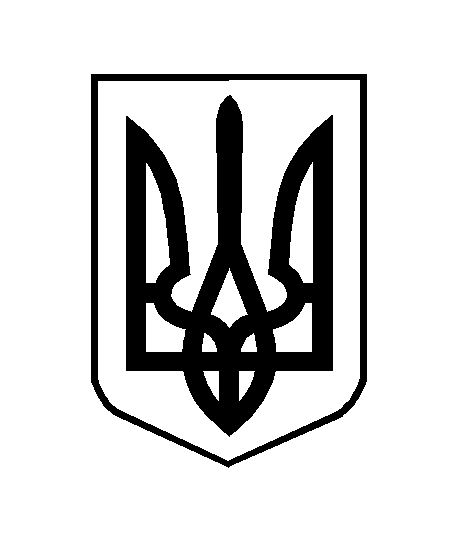 